作者推荐耶夫根尼·格里什科韦兹（Evgeni Grishkovets）作者简介：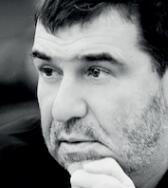 耶夫根尼·格里什科韦兹（Evgeni Grishkovets）：1967年出生于凯梅罗沃，凭借其戏剧闻名俄罗斯，并参与过写作、导演和表演等工作。其剧目在德国、法国和波兰均有演出，曾先后两次获得俄罗斯戏剧奖。他的处女作小说《衬衫》（The Shirt）（2004）是俄罗斯文学史中的里程碑作品，并为他赢得了作家处女作奖和反布克奖（Anti-Booker Prize）。格里什科韦兹定居于加里宁格勒。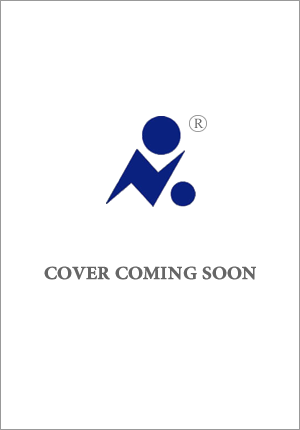 中文书名：《伏特加，比天大》英文书名：VODKA IS MUCH BIGGER作    者：Evgeni Grishkovets出 版 社：Azbuka. St. Petersburg代理公司：Wiedling /ANA/Claire Qiao出版时间：2020年代理地区：中国大陆、台湾页    数：93页审读资料：电子稿	类    型：散文随笔内容简介：一直以来，伏特加被认为是纯俄罗斯饮料。在除俄罗斯以外的任何地方，都喝不到正宗的伏特加。它似乎只能被创造它的人们品尝…无疑，俄国人创造了伏特加。 外国人认为伏特加是最烈、最刚硬的饮料，就像俄国人一样难以理解，几乎不可能让人为之倾倒。其他人则把俄罗斯人喝伏特加的特殊能力视为一种神秘的民族特征，一种独特、勇敢和天生的力量。他们甚至有点嫉妒：他们就不能享受伏特加，为什么呢？伏特加不同于烈性饮料，它足以令人沉醉。伏特加不仅仅是无色透明的液体，更是门特殊的科学，是独特生活方式和深厚文化的一部分。埃夫根尼·格里什科维茨在他的《伏特加，比天大》中，用他固有的幽默而机智，以及对这种传统饮品的真挚热爱，讲述了这种酒的特点及其在俄罗斯文化中的表现。 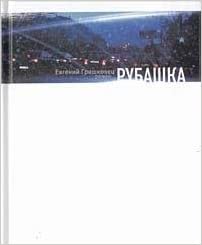 中文书名：《衬衫》英文书名：THE SHIRT作者：Evgeni Grishkovets出版社：Vremia代理公司：Wiedling Literary/ANA/Claire Qiao页数：254页出版时间：2004年代理地区：中国大陆、台湾审读资料：电子稿类型：文学内容简介：《衬衫》（The Shirt）是一个莫斯科冬季童话。它讲述了一个大城市里的小个子男人的故事，同时也是一件早上穿，晚上脱的衬衫的故事。亚历山大住在莫斯科。他设计别墅，建造办公空间，但是考虑到莫斯科的变化速度，这都是徒劳的努力。最重要的是，他恋爱了。家乡的老朋友马克斯（Max）前来拜访，不过刚好赶上最不合适的时间点，因为亚历山大正处于单相思阶段，满脑子想的都是她。他整天都很忙。他去机场接马克斯；找一个刚从他眼皮底下偷走一份利润丰厚的合同的法国同事的麻烦；剪头发；顺路拜访建筑工地，解决客户的问题；同马克斯一起出去吃饭，带他去一家知名的俱乐部；卷入一起交通事故；饮酒过度。不适感随着时间而增长。剪头发时残留在衣领的头发令他发痒。衬衫上的污渍越积越多，袖口越来越脏。他还被一群开着奔驰的小丑尾随（事实证明，那是她的前男友之一）。他一直找借口给她打电话（小说中始终没有出现过她的名字）。最终，他约到了她，然而她却没有现身。亚历山大觉得自己如坠山涧。《衬衫》（The Shirt）是一部关于爱的小说，呈现了一种既不快乐也没有不快乐的爱，只是不持久。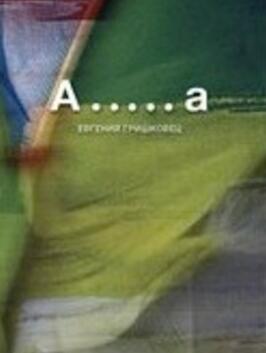 中文书名：《A...a》英文书名：A…A作者：Evgeni Grishkovets出版社：Makhaon代理公司：Wiedling Literary/ANA/Claire Qiao页数：254页出版时间：2010年代理地区：中国大陆、台湾审读资料：电子稿类型：文学内容简介：你去过美国吗？即使没有——A和a之间也存在着无数想象的细节。即使答案是肯定的，我们自己脑海中的美国往往比真实的美国更真实，也更私密。作者不拒绝去美国。全世界都想去美国。甚至在发现美洲之前，哥伦布也想去那里。即使外星人，如果他们曾经来过地球，也会首先瞄准美国着陆。人们立刻相信了作者。他们点点头，微笑着又摇摇头，感觉自己被理解，同时跟随作者踏上了探索美国的奇异旅程。打扮成牛仔的模样参加幼儿园嘉年华。从祖母的菜地里发现一只科罗拉多甲虫。自豪地穿着印有“蒙大拿”徽章的牛仔裤。超人或者蜘蛛侠穿梭于纽约的摩天大楼之间。玛丽莲和猫王不可能存在于美国以外的地方。广阔的平原、奔腾的河流、无穷无尽的森林，正如詹姆斯·费尼莫尔·库柏（James Fenimore Cooper）笔下人物所寻找的幸福生活。俄罗斯面积更广阔，拥有更多未知的区域和湍急的河流。但是俄罗斯的电影和书籍中，男人消瘦、蓄着长胡子，女人苦闷、缄默，孩子们饥饿而恐惧。长途卡车司机的车上放着印有性感女郎的《花花公子》和《阁楼》杂志，当他们驰骋在乌拉尔、西伯利亚、卡累利阿共和国和最东边的高速公路时，会在叫牧场、蒙大拿、治安酒吧、猫王咖啡馆、好莱坞或者芝加哥的服务区休整。并不是从唐纳德·特朗普开始，世界上的每个人，甚至俄罗斯最偏远地区的人们都知道美国总统的名字以及他们自己国家首脑的名字。这部小说写于特朗普当选总统之前，格里什科韦兹以幽默、讽刺的文字向我们展示了目前真正危险的文化亲缘关系。目前，俄罗斯和美国再次对立，他们如此相似——都拥有伟大的梦想，现在正在摧毁彼此所熟知的世界。格里什科韦兹在结尾处写道：“当我去真正的美国旅行时，它是否会试图摧毁我，我应该捍卫自我吗？”媒体评价：“读者只分为两种：一种是喜欢格里什科韦兹的，另一种是还没有读过他的书的。”----莫斯科回声电台（ECHO MOSKVY）“真正需要的是：为聪慧、受过良好教育的读者准备的文学作品，它结合了优雅的讽刺和积极的世界观。”----KNIZHNOE OBOZRENIE谢谢您的阅读！请将反馈信息发至：乔明睿（Claire）安德鲁﹒纳伯格联合国际有限公司北京代表处
北京市海淀区中关村大街甲59号中国人民大学文化大厦1705室, 邮编：100872
电话：010-82449026传真：010-82504200手机：15804055576Email: Claire@nurnberg.com.cn网址：www.nurnberg.com.cn微博：http://weibo.com/nurnberg豆瓣小站：http://site.douban.com/110577/微信订阅号：ANABJ2002